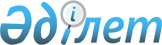 Салық заңнамасы, сондай-ақ Қазақстан Республикасының өзге де заңнамасының нормаларын орындау салық қызметі органдарына жүктелген бақылауды орындау мәселелері жөніндегі жеке кәсіпкерлік саласында жоспарлы кешендік немесе жоспарлы тақырыптық салық тексерулері жөніндегі тексеру парағының нысанын бекіту туралы
					
			Күшін жойған
			
			
		
					Қазақстан Республикасы Қаржы министрінің 2011 жылғы 16 қыркүйектегі № 469 және Қазақстан Республикасы Экономикалық даму және Сауда министрінің м.а 2011 жылғы 16 қыркүйектегі № 304 Бірлескен бұйрығы. Қазақстан Республикасы Әділет министрлігінде 2011 жылы 10 қазанда № 7252 тіркелді. Күші жойылды - Қазақстан Республикасы Қаржы министрінің 2015 жылғы 15 қаңтардағы № 25 және Қазақстан Республикасы Ұлттық экономика министрінің 2015 жылғы 22 қаңтардағы № 40 бірлескен бұйрығымен      Ескерту. Күші жойылды - ҚР Қаржы министрінің 15.01.2015 № 25 және ҚР Ұлттық экономика министрінің 22.01.2015 № 40 бірлескен бұйрығымен (алғаш ресми жарияланған күннен кейін он күнтізбелік күн өткен соң қолданысқа енгізіледі).       

«Қазақстан Республикасындағы мемлекеттік бақылау және қадағалау туралы» Қазақстан Республикасының 2011 жылғы 6 қаңтардағы Заңының 15-бабы 1-тармағын іске асыру мақсатында БҰЙЫРАМЫЗ:



      1. Қоса берілген Салық заңнамасы, сондай-ақ Қазақстан Республикасының өзге де заңнамасының нормаларын орындау салық қызметі органдарына жүктелген бақылауды орындау мәселелері жөніндегі жеке кәсіпкерлік саласында жоспарлы кешендік немесе жоспарлы тақырыптық тексеру жөніндегі тексеру парағының нысаны бекітілсін.



      2. «Салықтық тексерулер бойынша тексеру парақтарының нысандарын бекіту туралы» Қазақстан Республикасы Қаржы министрінің 2010 жылғы 2 ақпандағы № 32 және Қазақстан Республикасы Экономика және бюджеттік жоспарлау министрінің 2010 жылғы 4 ақпандағы № 27 Бірлескен бұйрығының (Нормативтік құқықтық актілерді мемлекеттік тіркеу тізілімінде № 6037 болып тіркелген, «Егемен Қазақстан» газетінде 2010 жылғы 20 ақпанда № 63-65 (25911) жарияланған) күші жойылды деп танылсын.



      3. Қазақстан Республикасы Қаржы министрлігінің Салық комитеті (Д.Е. Ерғожин):



      1) осы бұйрықтың Қазақстан Республикасының Әділет министрлігінде мемлекеттік тіркелуін қамтамасыз етсін;



      2) осы бұйрық мемлекеттік тіркелгеннен кейін оның ресми жариялануын қамтамасыз етсін;



      3) осы бұйрықтың Қазақстан Республикасы Қаржы министрлігінің ресми интернет-ресурсында жариялануын қамтамасыз етсін.



      4. Осы бірлескен бұйрық алғаш ресми жарияланған күннен кейін он күнтізбелік күн өткен соң қолданысқа енгізіледі.      Қазақстан Республикасының       Қазақстан Республикасының

      Қаржы министрі                  Экономикалық даму және сауда

      ______________ Б. Жәмішев       министрінің м.а.                                                      ___________ М. Құсайынов

Қазақстан Республикасы    

Қаржы министрінің     

2011 жылғы 16 қыркүйектегі 

      № 469,          

Қазақстан Республикасы  

Экономикалық даму және  

сауда министрінің м.а.  

2011 жылғы 16 қыркүйектегі 

      № 304          

бірлескен бұйрығымен  

      бекітілген       нысан 

Салық заңнамасы, сондай-ақ Қазақстан Республикасының өзге де заңнамасының нормаларын орындау салық қызметі органдарына жүктелген бақылауды орындау мәселелері жөніндегі жеке кәсіпкерлік саласында жоспарлы кешендік немесе жоспарлы тақырыптық салық тексерулері жөніндегі

тексеру парағыТексеруді тағайындаған салық қызметінің органы______________________

____________________________________________________________________

Нұсқама_____________________________________________________________

                             (№, күні)

Салық төлеушінің (салық агентінің) аты-жөні немесе атауы____________

__________________________________________________________________________________________________________________________________________СТН_________________________________________________________________

ЖСН/БСН (ол болған кезде)___________________________________________Тексеруді парағын алғаны туралы салық төлеушінің (салық агентінің) белгісі:

«___»________ 20___ ж. _______________________________

                        (аты-жөні, лауазымы, қолы)
					© 2012. Қазақстан Республикасы Әділет министрлігінің «Қазақстан Республикасының Заңнама және құқықтық ақпарат институты» ШЖҚ РМК
				№Қойылған талаптардың тізбесі1Салықтардың барлық түрлері мен бюджетке төленетін басқа да міндетті төлемдер бойынша Қазақстан Республикасының салық заңнамасын, міндетті зейнетақы жарналарын толық және уақтылы есептеудің, ұстау мен аударудың, әлеуметтік аударымдарды толық және уақтылы есептеу мен төлеуді сақтау2«Салық және бюджетке төленетін басқа да міндетті төлемдер туралы» Қазақстан Республикасы Кодексінің 627-бабы 5-тармағының 2) тармақшасында көзделген мәселелер бойынша берілген Қазақстан Республикасының салық заңнамасын, сондай-ақ Қазақстан Республикасының өзге де заңнамасын нұсқамаға сәйкес, оның ішінде:2.1Салықтың және (немесе) бюджетке төленетін басқа да міндетті төлемдердің жекелеген түрлері бойынша салық міндеттемесінің орындалуы 2.3Кеден одағына мүше мемлекеттердің аумағынан Қазақстан Республикасының аумағына импортталған тауарлар бойынша қосылған құн салығы және (немесе) акциз бойынша салық міндеттемесінің орындалуы2.4 Міндетті зейнетақы жарналарының толық және уақтылы есептелуі, ұсталуы мен аударылуын, сондай-ақ әлеуметтік аударымдардың толық және уақтылы есептелуі мен төленуі2.5Банктердің және банк операцияларының жекелеген түрлерін жүзеге асыратын ұйымдардың осы Кодексте, сондай-ақ «Міндетті әлеуметтік сақтандыру туралы» және «Қазақстан Республикасында зейнетақымен қамсыздандыру туралы» Қазақстан Республикасының заңдарында белгіленген міндеттерді орындауы2.6Трансферттік баға белгілеу2.7Акцизделетін тауарлардың жекелеген түрлерінің өндірілуі мен айналымын мемлекеттік реттеу2.8Соттың заңды күшіне енген үкімінің немесе қаулысының негізінде жалған кәсіпорын деп танылған салық төлеушімен жасасқан операциялар бойынша салық міндеттемелерін айқындау2.9Сот кәсіпкерлік қызметті жүзеге асыруға ниеттенбестен жүзеге асырылған деп таныған мәміле (мәмілелер) бойынша салық міндеттемелерін анықтау2.10Салық төлеуші (салық агенті) мен оның дебиторлары арасындағы өзара есеп айырысуды айқындау2.11Халықаралық шарттардың (келісімдердің) ережелерін қолдану заңдылығы2.12Қайтаруға ұсынылған қосылған құн салығы сомаларының дұрыстығын растау3Белгіленген тәртіпте бекітілген салықтық есепке алу саясатының бар болуы4Белгіленген тәртіпте бекітілген салық тіркелімдерін бар болуы